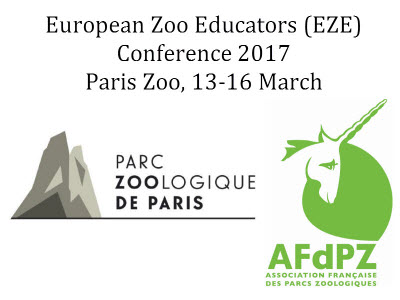 EZE Conference 2017Call for abstracts: Abstract submission form [Please use highlighted fields to start typing your text]Title Title Name of author(s)Name of author(s)Institution(s)Institution(s)Contact information(Email and telephone number)Contact information(Email and telephone number)FormatFormatKey Note Presentation – 30 minutesOral Presentation – 15 minutesPechaKucha format – 10 minutes(see notes on this format in the guidance document) Workshop – 2 hoursOptimal number of participants:      Relevant theme[can be more than one]Relevant theme[can be more than one]Arts and culture EAZA in zoos and aquariumsTaking conservation education out of the zoo and aquarium New digital technologies for conservation educationPromoting biological literacyConservation storytellingSpecial education needs and disabilities (SEND)How to deliver inspiring and engaging conservation campaignsLocal BiodiversityOther conservation education approachesAbstract (maximum 200 words):Abstract (maximum 200 words):Abstract (maximum 200 words):Abstract (maximum 200 words):OFFICE USESubmission number: Accepted/Rejected:  Agreed format:           Agreed session:          Additional notes:   